FORMULARIO DE ENTREVISTA VIRTUALMaestría en Comercio y Negocios InternacionalesModalidad a distanciaINFORMACIÓN PERSONAL DEL POSTULANTE   	ACTIVIDAD PROFESIONAL   	Lugar de Trabajo: Domicilio laboral: Localidad: Provincia:	País: Tel/ Fax:	Correo Electrónico: Cargo o actividad que desempeña: PresidenteAntigüedad: Experiencias anteriores:IDIOMAS castellanoPosee conexión propia a Internet: SI  NOIngreso a la MaestríaJustificaciónExplique las razones por las cuales ha decidido inscribirse en la Maestría, haciendo referencia a las motivaciones personales y profesionales (máximo 20 líneas).Orientaciones.Señale la orientación en la que solicita inscribirse: Negocios e Internacionalización de la Empresa Organización PúblicaFundamente por qué está interesado en cursar esta Maestría.¿Qué expectativas tiene sobre la Maestría en Comercio y Negocios Internacionales?¿Cuáles son sus objetivos una vez concluida la Maestría?¿Qué tiempo semanal, expresado en horas, dispone para dedicarle al estudio de Maestría?¿Cuenta con formación o experiencia en investigación?¿Cómo se informo sobre la Maestría? Señale una opción: Internet EmailRecomendaciónSitio web UNQ / UVQ Otros. Indicar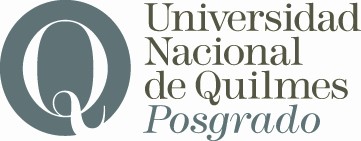 Secretaría de PosgradoApellido y NombresTítulo de gradoUniversidad otorgante¿Ha realizado otro posgrado?OTROSENTIENDEENTIENDELEELEEHABLAHABLAOTROSBienRegularBienRegularBienRegularIngles básicoFirma del postulanteAclaración de firmaLugar y Fecha